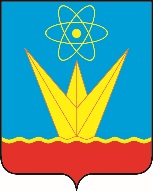 СОВЕТ ДЕПУТАТОВ ЗАТО ГОРОДА ЗЕЛЕНОГОРСКА  КРАСНОЯРСКОГО КРАЯПостоянная комиссия по бюджету, городскому хозяйству и перспективам развития городаул. Мира, д. 15,  г. Зеленогорск, Красноярский край, 663690Телефоны: (39169) 95-136, 95-142, факс (39169) 95-142e-mail: glava@admin.zelenogorsk.ruПовестка Дата: 13.01.2021Время: 15:00					                          Место: ул. Мира 15, кабинет 412Председатель постоянной комиссии   по бюджету, городскому хозяйству и перспективам развития города                                            		             В.В. Терентьев№п/пВремяВопросы повесткиДокладчикПриглашенные1234515:00О назначении лица, исполняющего обязанности председателя Счетной палаты ЗАТО г. ЗеленогорскаПредседатель Совета депутатов ЗАТО г. ЗеленогорскаТерентьев Вадим ВладимировичПредседатель Счетной палаты ЗАТО г. ЗеленогорскаБогер Елена Ивановна